O New England – The DecemberistsIntro: (A)(D)(A)(D)Instrumental: (A)(D)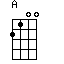 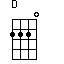 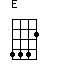 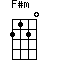 (A)We'd come seven hours down (D)      (A)Took the blue line to see where We (D) hopped out(A) And I was only joking, (D) and I was only joking(A) And I was only trying to (D) get a laugh(A) You say this was the furthest that we had come (D)  (A) Travel so far to watch it (D) fall, undone(A) And I had lost my token(D) You were looking bent and broken(A) Staring sideways with the (D) rain coming down(F#m) But I am so enthralled(E)  O New (A) EnglandLa da dum (D) da       O New (A) EnglandLa da dum (D) dum       (A)This here is the fable of a failed attempt (D)(Fable, failed attempt now)(A) Find new life in a love in the seat of its (D) origin(Failed attempt, now)(A) From Long to Coney Island(D) From mid to west to upper Highland(A) And all I got is a silk full (D) colored souvenir (F#m) The new millennium in New (E) YorkAnd all of New (A) EnglandLa da dum (D) dumO New (A) EnglandLa da dum (D) dumO New England (F#m)In the face of your empire (E)I think I'd rather just wait in the (A) carAnd return to the turnpike(D) Watching the New England skyline sinking (A) belowSinking (D) belowOutro x 2:(A) We'd come seven hours (D) down (We'd come seven hours (A) down)We'd come seven hours down (D) down (We'd come seven hours (A) down)